LÍNGUA PORTUGUESA E MATEMÁTICA5º ano doEnsino FundamentalCadernoC0504Data de Nascimento do estudanteCaro(a) estudante,Você está participando do Sistema de Avaliação Educacional Municipal do Ipojuca - SAEMI. Sua participação é muito importante para sabermos como está a educação em nosso município.Hoje, você vai fazer atividades de Língua Portuguesa e Matemática.Reserve os últimos 20 minutos para transcrever suas respostas para o cartão de respostas. Cuidado e muita atenção com a ordem das questões para fazer a  marcação.Responda com calma, procurando não deixar nenhuma questão em branco. Bom teste!Saemi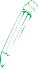 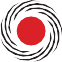 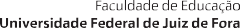 Sistema de Avaliação Educacional Municipal do IpojucaSECRETARIA DE EDUCAÇÃO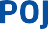 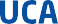 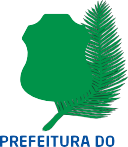 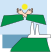 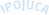 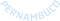 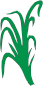 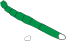 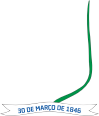 01) (M041497E4) Observe abaixo o desenho de uma sala de aula.Porta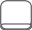 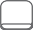 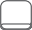 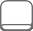 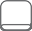 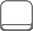 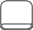 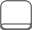 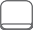 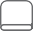 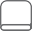 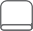 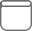 De acordo com esse desenho, qual é o aluno que se senta entre Artur e Gabriel?Ana.Felipe.Luisa.Pedro.02) (M041313E4) O número do apartamento de Letícia é igual ao valor posicional do algarismo 5 no número 7 594. Qual é o número do apartamento de Letícia?550 C) 500D) 5 000(M041439E4) Observe abaixo a tabela com o resultado de uma pesquisa feita com algumas crianças sobre os esportes que praticam.De acordo com essa tabela, quantas crianças praticam vôlei?30386680(M041342E4) Observe a conta abaixo.Qual é o resultado dessa conta?12218088(M060599E4) A tradicional corrida de São Silvestre, que acontece todos os anos em São Paulo – SP, tem um percurso de 15 km.A medida em metros desse percurso é15 m150 m C) 1 500 mD) 15 000 m(M041484E4) A reta numérica abaixo está dividida em partes iguais.M595	605	610	615	620O ponto M representa qual número nessa reta? A) 590B) 596C) 600D) 604(M041458E4) Observe no gráfico abaixo o resultado de uma pesquisa realizada em uma agência deautomóveis sobre as cores de carros mais vendidas.3 0002 5002 0001 5001 0005000Cinza	Vermelho	Preto	PrataCoresDe acordo com esse gráfico, qual é a cor de carro mais vendida?A) Cinza.Prata.Preto.Vermelho.(M041470E4) Durante um mês Renato trabalha 4 semanas. Quantos dias ele trabalha por mês?31302821(M041321E4) Mateus utiliza o ônibus número duzentos e quarenta e cinco para ir à casa de sua amiga Rafaela. Qual é o número desse ônibus que Mateus utiliza?A) 204B) 205C) 240D) 245(M051442E4) Observe abaixo os 3 pares de tênis e os 3 pares de meias que Mariana comprou.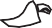 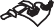 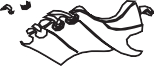 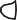 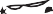 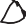 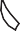 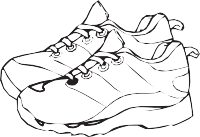 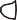 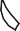 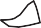 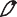 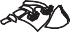 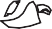 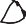 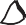 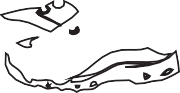 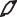 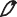 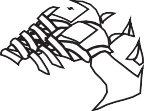 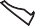 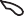 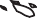 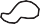 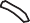 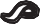 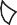 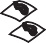 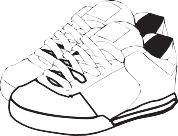 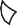 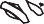 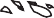 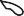 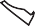 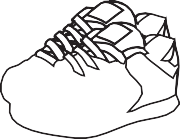 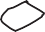 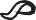 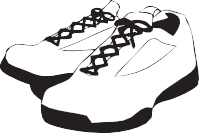 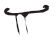 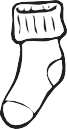 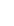 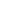 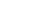 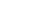 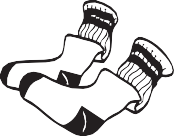 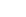 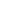 Quantas combinações diferentes ela poderá fazer ao usar cada par de tênis com cada par de meias?36912(M051415E4) O relógio abaixo está marcando o horário em que Gustavo saiu para brincar com seus amigos.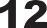 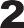 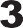 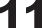 Qual foi o horário em que Gustavo saiu para brincar com seus amigos?09h11min09h55min11h09min11h45minLeia o texto abaixo.Disponível em: <http://portaldoprofessor.mec.gov.br/fichaTecnicaAula.html?aula=24259>. Acesso em: 10 fev. 2013. (P070064F5_SUP)(P070065F5) Esse texto éum conto.um diário.uma fábula.uma notícia.(P070067F5) No trecho “... a tartaruga ria e ria da lebre.” (ℓ. 2), a repetição da expressão em destaque reforçaA) a lerdeza da tartaruga.a provocação da tartaruga.o esforço da tartaruga.o nervosismo da tartaruga.(P070064F5) O que fez com que essa história acontecesse?A lebre parar para descansar durante a corrida.A lebre ter esquecido a tartaruga.A tartaruga querer apostar corrida com a lebre.A tartaruga vencer a lebre na corrida.(P070066F5) No trecho “... a tartaruga esperando por ela na linha de chegada.”. (ℓ. 15-16), a expressãodestacada indica uma ideiada causa da disputa entre os bichos.da maneira como os bichos correram.do lugar onde termina a corrida.do momento em que a disputa acontece.Leia novamente o texto “A lebre e a tartaruga” para responder à questão abaixo.(P070068F5) De acordo com esse texto, a tartaruga venceu porqueA) a lebre dormiu muito.a raposa era o juiz.desafiou a lebre.D) era mais rápida.(P070069F5)  No trecho “‘Se por acaso a tartaruga me passar, é só correr um pouco e fico na frente  denovo’, pensou.” (ℓ. 9-10) , as aspas foram usadas paradestacar um comentário do narrador do texto.indicar o uso de uma expressão inventada.C) introduzir o pensamento de uma personagem.D) marcar uma frase importante do texto.Leia o texto abaixo.Disponível em: <http://sitededicas.ne10.uol.com.br/humor_piadas5a.htm>. Acesso em: 2 fev. 2013. (P050625E4_SUP)(P050625E4) Esse texto é engraçado porquea professora acha normal observar os peixes.a professora dá aula no maternal.C) Clarinha pede ajuda à professora.D) Pati está observando os peixes debaixo d’água.Leia o texto abaixo.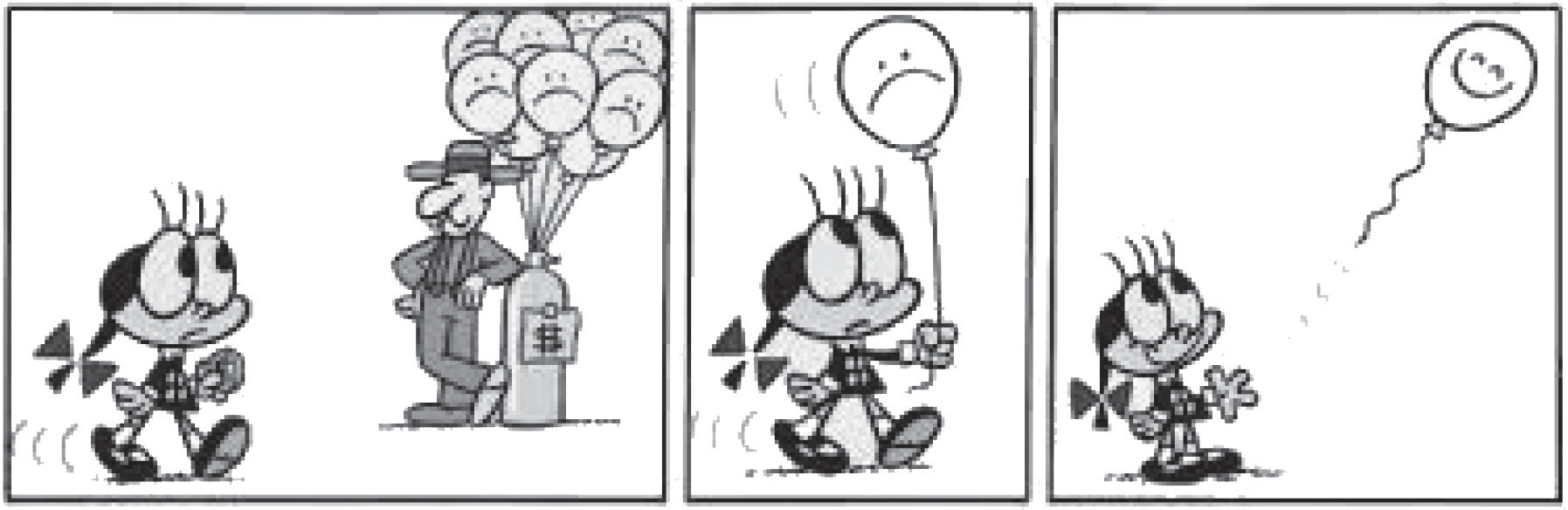 Disponível em: <http://osantuario.com/2013/04/13/umas-tiras-da-pesada-eu-tu-e-elas-as-tirinhas/>. Acesso em: 6 fev. 2014. (P050042F5_SUP)(P050042F5) Como essa história termina?A menina deixa o vendedor zangado.A menina fica triste por perder o balão.C) O balão é arrancado da mão da menina.D) O balão fica feliz por ser solto pela menina.Leia o texto abaixo.Disponível em: <http://www.piadografo.sitebr.net/Juquinha2.htm>. Acesso em: 22 dez. 2012. (P040026E4_SUP)(P040026E4) Esse texto é engraçado porque Juquinhabrincava com seus amigos.chegou tarde em sua casa.era o poste na brincadeira.estava molhado de chuva.Leia o texto abaixo.Minha 1ª Biblioteca Larousse Heróis. Tradução: Adriana de Oliveira Silva. São Paulo: Larousse do Brasil, 2007, p. 52 - 53 . (P041841E4_SUP)(P041842E4) De acordo com esse texto, o sargento Garcia eraágil.cruel.mudo.oprimido.(P041843E4) Esse texto éum conto.um diário.uma carta.uma notícia.(M041299E4) Ana usou 18 figuras geométricas para desenhar o elefante abaixo.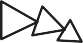 Quantos retângulos ela usou para desenhar esse elefante?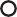 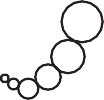 1359(M041349E4) Letícia tem 13 lápis, Fernanda tem 7 e Camila tem 9. Quantos lápis as três têm juntas?16202229(M041436E4) Observe o relógio abaixo.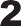 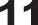 Qual é a hora que esse relógio está marcando?05h06min05h30min06h05min06h27min(M051086E4) Observe abaixo uma das decomposições de um número.Essa é a decomposição de qual número? A) 21005103B) 215103C) 2 513D) 253(M041368E4) O gráfico abaixo mostra a quantidade de pessoas que visitaram alguns animais de um zoológico no último final de semana.Visitas do Zoológico706050403020100macaco	zebra	cobra	elefanteAnimaisDe acordo com esse gráfico, quantas pessoas visitaram o elefante?30405060(M041445E4) Observe abaixo as moedas que Marcelo tirou do cofrinho para trocar por uma nota.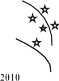 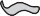 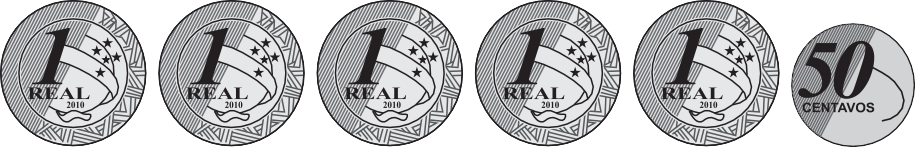 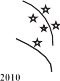 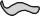 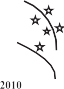 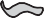 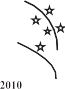 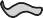 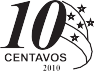 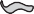 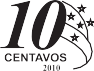 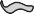 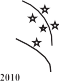 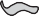 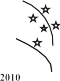 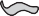 Qual nota Marcelo recebeu nessa troca?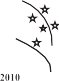 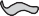 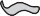 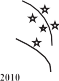 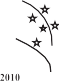 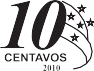 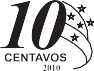 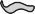 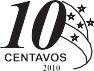 A)	B)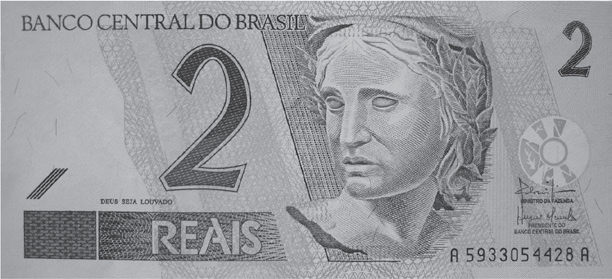 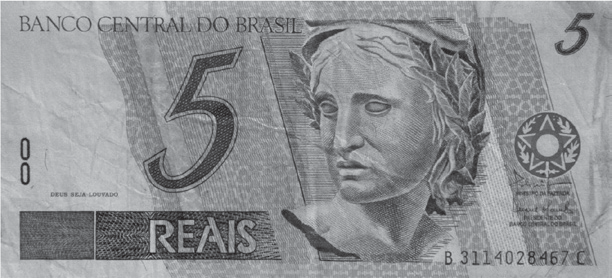 C)	D)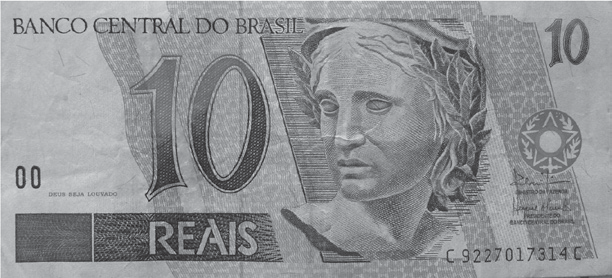 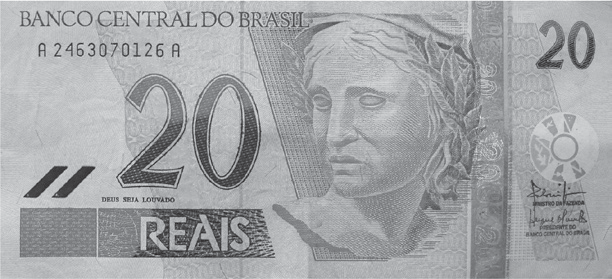 (M031837E4) Observe a conta abaixo.Qual é o resultado dessa conta?5270 C) 549 D) 619(M060020C2) Observe as figuras desenhadas abaixo.Figura   1	Figura   2	Figura   3	Figura 4Qual dessas figuras é um poliedro?Figura 1.Figura 2.Figura 3.Figura 4.(M051456E4) Observe abaixo o preço do sorvete.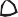 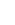 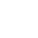 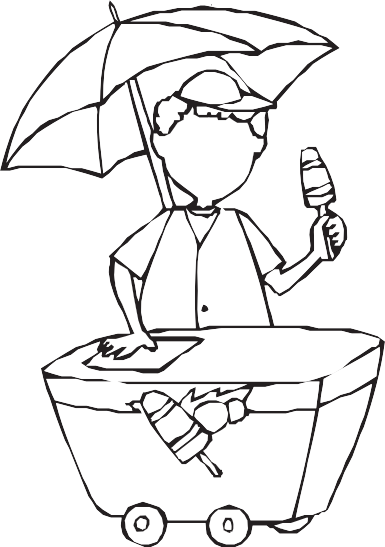 Luciana comprou um sorvete e pagou com uma nota de R$ 20,00. O troco que Luciana recebeu nessa compra foiA) R$ 21,90B) R$ 19,10C) R$ 18,10D) R$ 18,00(M051495E4) A distância da casa de Luisa ao clube é de 1 km. Essa distância, em metros, é igual a110 C) 100D) 1 000(M051505E4) Observe abaixo a tabela de preços de alguns materiais escolares vendidos em uma loja.Nessa tabela, qual é o preço do apontador? A) R$ 1,50B) R$ 3,50C) R$ 3,90D) R$ 9,50Leia o texto abaixo.Disponível em: <http://www1.folha.uol.com.br/folhinha/2013/11/1375373-garoto-de-oito-anos-indica-livro-sobre-leonardo-da-vinci.shtml>.Acesso em: 28 nov. 2013. Fragmento. (P050627E4_SUP)(P050627E4) Qual é o assunto desse texto?A exposição no museu do Louvre em Paris.As invenções preferidas de Daniel Vasco.O livro “Diário das Invenções – Leonardo da Vinci”.Os quadros famosos de Leonardo da Vinci.(P050628E4) Esse texto foi escrito paracontar uma história.convidar para uma exposição.dar uma dica de leitura.ensinar um conteúdo.(P050630E4) Nesse texto, qual trecho apresenta ideia de lugar?“Depois de ter ouvido falar muito sobre Leonardo da Vinci...”. (ℓ. 1)“A obra, com imagens em alto relevo,...”. (ℓ. 5)“... uma reunião de textos, anotações e esboços...”. (ℓ. 5)“... em exposição no museu do Louvre,...”. (ℓ. 7-8)(P050640E4) As aspas usadas na linha 7 servem paraapresentar uma palavra inventada.indicar a fala do garoto.mostrar o nome de uma obra.usar uma palavra em outro sentido.Leia os textos abaixo.(P050632E4_SUP)(P050632E4) Qual é a informação comum a esses textos?A importância da vacinação.A luta contra a paralisia infantil.As brincadeiras de criança.As histórias infantis.(P050633E4) O Texto 1 foi escrito paraanunciar um produto.divertir o leitor.divulgar uma campanha.ensinar uma tarefa.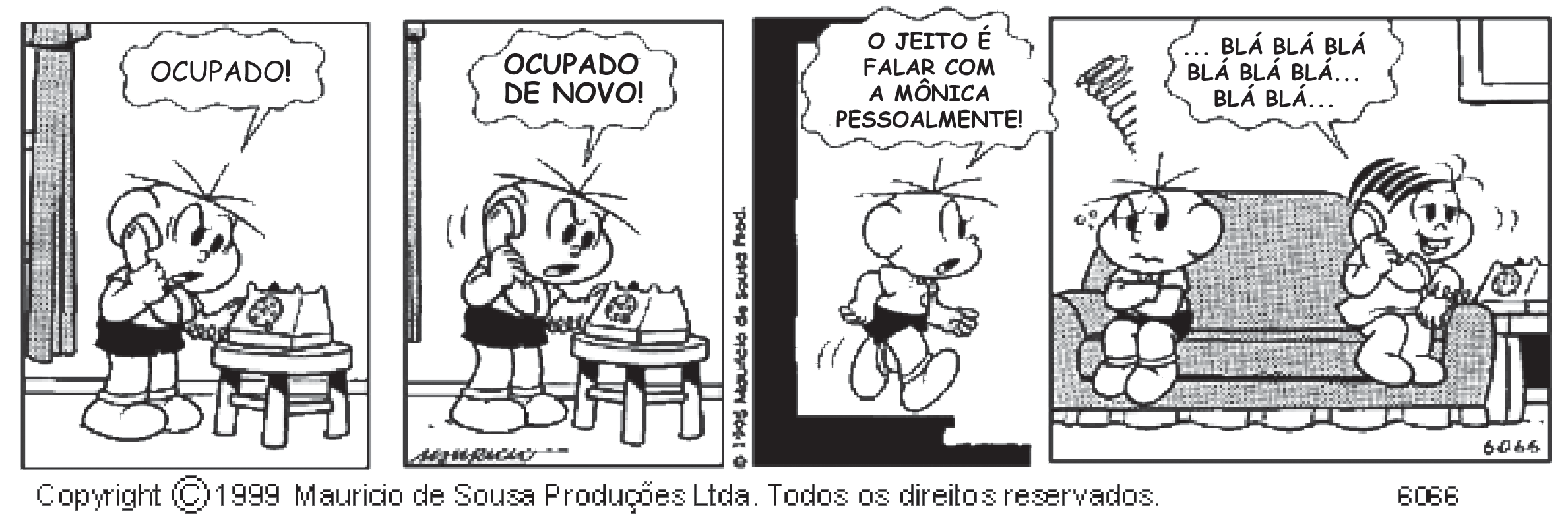 Disponível em: <http://3.bp.blogspot.com/-Oz1Ari2_XFc/UOBzmp482LI/AAAAAAAABAI/HRbNP0S-wAI/s1600/tira31.gif>. Acesso em: 30 out. 2013.(P050635E4_SUP)(P050637E4) No último quadrinho desse texto, o menino estábravo.sonolento.surpreso.triste.Leia o texto abaixo.Disponível em: <http://veja.abril.com.br/noticia/esporte/mascote-da-copa-2014-ganha-nome-de-fuleco>. Acesso em: 18 jan. 2013. (P070070F5_SUP)(P070070F5) A informação principal desse texto está no trecho:A) “Depois de uma eleição que durou três meses [...] a palavra Fuleco foi escolhida...”.“O nome vencedor vem da fusão de ‘futebol’ e ‘ecologia’.”.“Em segundo lugar ficou Zuzeco [...] que era a combinação entre ‘azul’ e ‘ecologia’.”.“O nome Amijubi, de ‘amizade’ e ‘júbilo’, terminou em terceiro lugar...”.Disponível em: <http://www1.folha.uol.com.br/folhinha/1144174-lagartixa-solta-o-rabo-para-enganar-predador-conta-livro.shtml>.Acesso em: 29 ago. 2012. Fragmento. (P030329E4_SUP)(P030332E4) No trecho “Wess é um garoto que se vê em apuros ao dar de cara com um desses répteisna cozinha de sua casa.”, a expressão “dar de cara” significabater.cair.encontrar.observar.Leia o texto abaixo.Disponível em: <http://www.otempo.com.br/otempinho/leiamais/materiasdecapa/NOT/356500/1>. Acesso em: 19 set. 2013. Fragmento. (P040173E4_SUP)(P041967E4) De acordo com esse texto, Santos Dumont inventou o relógio de pulso porque queriacontrolar melhor o tempo de voo.estudar uma maneira de voar.observar os passarinhos voando.voar a mais de dois metros do solo.(P041978E4) Esse texto serve paraA) divulgar acidentes de avião.B) ensinar como fazer um avião.ensinar técnicas de controle de voo.informar sobre o inventor do avião.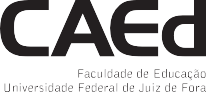 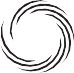 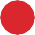 ESPORTENÚMERO DE CRIANÇASFUTEBOL80VÔLEI30BASQUETE66NATAÇÃO38Material escolarPreçoCadernoR$ 9,50LápisR$ 2,50BorrachaR$ 1,50ApontadorR$ 3,50RéguaR$ 3,90Texto 1Texto 2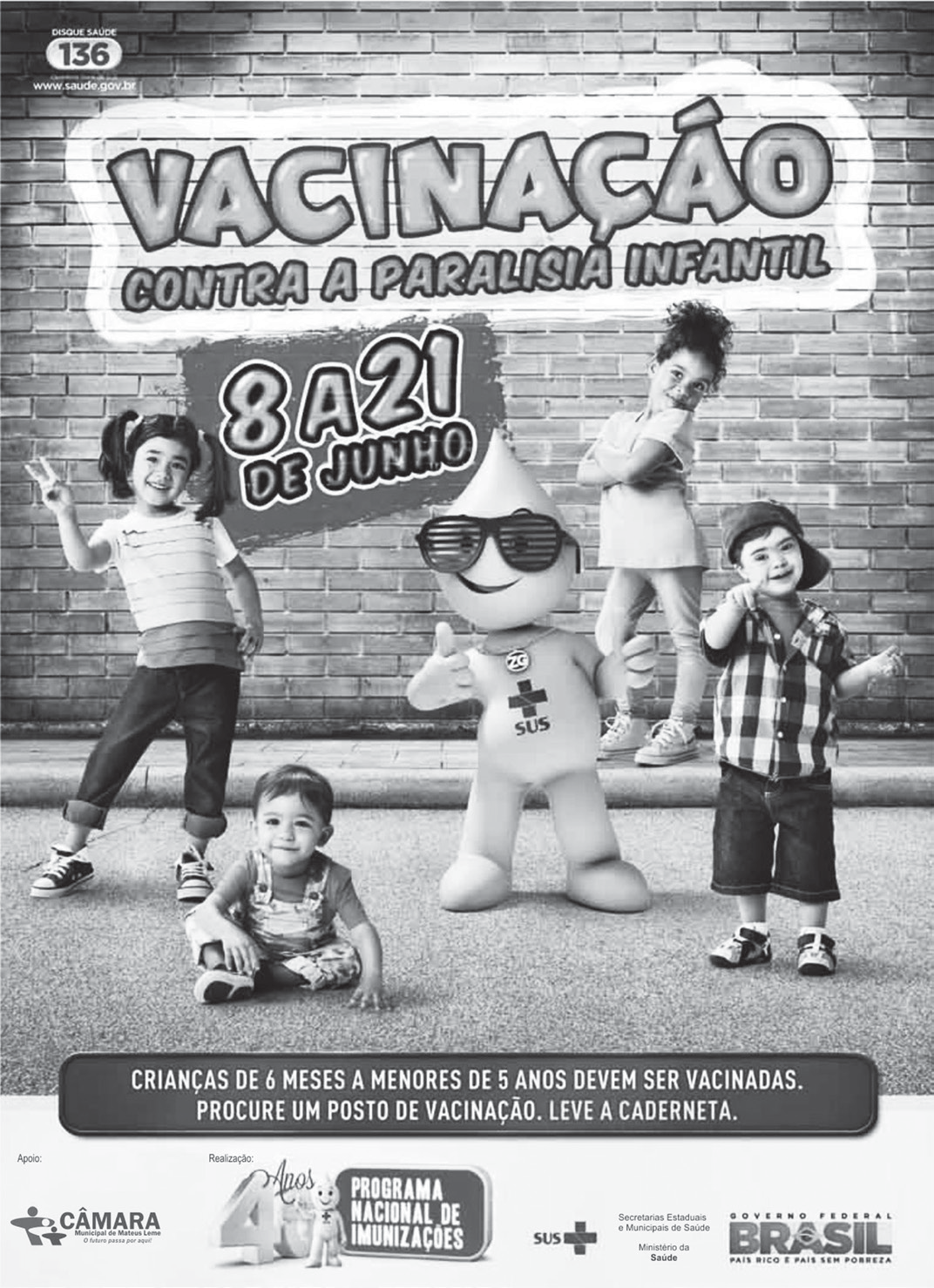 Disponível em: <http://migre.me/gjdOp>. Acesso em: 8 out. 2013.Ninguém morre de amores pelas vacinas (afinal, quem é que gosta de injeção?), mas pode apostar que sem elas nossa vida ia ser bem mais difícil.As vacinas são como “cães de guarda” da nossa saúde e trabalham bastante para manter a gente livre de doenças chatas.É hora de perder o medo das vacinas e conhecer mais sobre essas gotinhas milagrosas!Disponível em: <http://migre.me/gjdR1>.Acesso em: 8 out. 2013.